CURRICULUM VITAELakshmy (B-Tech EEE)DubaiE‐mail: lakshmy.374644@2freemail.com 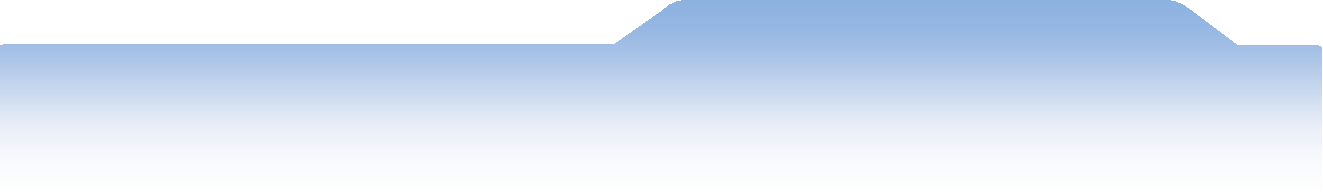 	IntroductionA qualified Project Engineer/Estimation Engineer/Project Coordinator with 9 years & 6 months of progressive experience in Electrical Engineering, Project Estimation , Project Management, Site Management and Support, General Management, Administration and Operations.           Areas of ExpertiseProject ManagementAccountable for various phases of the project right from start to client hand over while consistently following up on progress.Plan and forecast project budget and human resource requirements. Liaison with suppliers / sub-contractors in the tendering, administration of contracts, variations and payments.Oversee tenders preparation for technical parts and electrical materials for each project.Handle purchasing and contracting procedure with local and overseas companies and suppliers. Ensure optimum use of resources without compromising quality.Maintain project cost control and analyze variances against budget. Implement corrective measures if delays are detected or foreseen.Implement and monitor the Safety, Health, Environment and Quality Systems to ensure that the required standards are achieved. Enforce quality control in the project.Work towards managing project scope and minimizing exposure and risk across projects.Interface and have excellent relationship with various government authorities for all project related matters.Project EstimationHighly skilled in organizing and preparing scope of work and price proposal.Fast & Accurate in estimating fire alarm system based on NFPA & civil defence standard.Reviewed proposal specifications and drawings to determine scope of work and required contents of estimate.Prepared estimates by calculating complete takeoff of scope of work.Expertise in identifying qualified suppliers through direct contact, sales brochures, price lists.Reviewed quotes for completeness with plans & specs.Recommended best solution based on cost, engineering quality, and availability of materials.Site ManagementSupervise and direct staff members and construction operation or maintenance activities at project site including coordination with engineer & client, land survey, arrangement, labour payment, subcontract bills and invoice preparation.Provide engineering support during installation activities as well as technical advices for site integration activities.Conduct  site  visits  to  monitor  progress  and  ensure  conformance  to  design  specifications  and safety  or recommended standards.Make sure that all materials and equipment received are in compliance with the quality and quantity requirements.Engineering ManagementPrepare and study technical drawings, specifications of electrical systemsDesign, implement, maintain, and improve electrical instruments, equipment, facilities, components, products, and systems for commercial, industrial, and domestic purposes.Confer with engineers, customers, and others to discuss existing or potential engineering projects.Direct and coordinate manufacturing, construction, installation, maintenance, support, documentation, and testing activities to ensure compliance with specifications, codes, and customer requirements.Operate computer‐assisted engineering and design software and equipment to perform engineering tasks. Prepare specifications for purchase of materials and equipment. Investigate client or public complaints, determine nature & extent of problem & recommend remedial measures.Oversee project activities to assure projects are completed satisfactorily, on time.Plan and implement research methodology/procedures to apply electrical theory principles to engineering projects.Manage Design, Engineering Sales, Planning, Procurement, Project Execution.General Management (Administration & Operations)Manage all administrative concerns and operational difficulties encountered on the projects.Administer reports on project developments, issues and achievements.Handle professionally all management duties, client service and staff motivation and development.Deliver significant contributions in improving the turnaround time and achieving quality output.Direct technical and administrative team in executing the projects; facilitate inspections required by consultant, sub-contractor and clients; and implement company safety policy.                                                                                               QualificationBachelor of Technology in Electrical & Electronics EngineeringUniversity of Kerala, IndiaQualification: Bachelor of Engineering (B.Tech)Attended Project Management Professional (PMP) Training class on Jun 2016 Specialization: High Voltage Engineering, Optimization Techniques.	Employment HistoryProject Engineer/Estimation Engineer   at Al Maythaa Technical Services LLC ,Dubai                                                                        April  2012 –Jan 2017Electrical Engineer at KSEDC, India                                                                                       July  2008 - March 2012Electrical Engineer at Hykon Ltd, India                                                                                   July 2007-June 2008Proven Job RoleProject Engineer/Estimation Engineer – Al Maythaa Technical Services LLCEstimationEnsured project milestones and deliverable dates are being met.Assessed material specifications ,assemblies,design implications and phasing of work.Analyzed industry specific updates. Involve actively in projects handling from conceptual design, execution, commissioning, and hand-over.Liaise with local authorities for project related approvals and inspections from designing to commissioning.Prepare project reports for submission to management, client and consultants.Attending  weekly  and  bi-weekly  meetings  at  site  for  the  purpose  of coordination and reviewing the progressProject CoordinationInvolve actively in projects handling from conceptual design, execution, commissioning, and hand-over.Liaise with local authorities for project related approvals and inspections from designing to commissioning.Prepare project reports for submission to management, client and consultants.Attending  weekly  and  bi-weekly  meetings  at  site  for  the  purpose  of coordination and reviewing the progress.     Design EngineeringExpertise   in   designing   electrical, fire alarm, firefighting, emergency lighting layouts in AUTOCAD for interior fit out jobs as per local authorities.Check electrical shop drawings as per the DEWA regulations & BOQ preparation.Check fire alarm, firefighting & emergency lighting shop drawings as per CD regulations.Prepare electrical load schedule, power, control & instrumentation cables and termination schedules.Handle cable selection and cable management system for new electrical machine loads including electrical room selection based on local regulations.Skilled in reviewing MDB, MCC, SMDB, DB, Bus Bars riser and cables size according to actual electrical loads.Preparation of electrical cable routings, as built drawings.Follow up for material / technical submittals and shop drawings approval from consultant / client & local authorities.Finalize light fittings and electrical accessories based on design requirements and client / consultant approvals.Electrical & Electronics EngineeringDesigning of electrical single line diagram indicating power flow; development of substation layouts based on local regulations; preparation of electrical layouts for power, lighting, load schedule etc.Monitor the electrical workforce ensuring a safe and efficient operation.Take approvals on technical submittals & shop drawings from consultant /client / local authorities (DM / DEWA).Conduct safety meetings and perform electrical inspections at the site.Inspect completed installations and observe operations, to ensure that work had been completed according to the requirements / needs of the client as well as government electrical codes and standards.Interface and have excellent relationship with various government authorities for all project related matters.      Projects managed in UAEPure Gold shop, Ibn Batuta Mall, Dubai.Rivoli , Sharjah City Centre .Rivoli Eyezone, Mall of Emirates. Areni Otantic ,Dubai Mall Salt n Pepper ,Media City Kameelia Hotel, DeiraPure Gold ,Sharjah City CentreLagoonsDamas Office @ Platinum Tower ,JLTPicnic & Umaizushi Siemens ,Masder City ,AbudhabiOffice @ JLT  TECOM 1502 &1503JBC 5 2501,2502,2503 TECOM	Achievements    Efficiently optimized job implementation stages and took immediate action on proper time management.    Successfully established core Engineering Team in Dubai and developed business and strong customer base.Dealt tactfully with government departments in obtaining approvals for technical documentations. Also, liaised effectively with consultants and clients in taking their confirmation on the MEP.Schedule and monitoring program activity to achieve an “on-time” result includingfollow-up with external suppliers to ensure timely response to action items.Monitoring program cost activity to achieve an “in budget” result.Profitably completed various projects within allocated budget and set time frame.Exhibited high grade of managerial and supervisory skills in providing direction to the team.Supervised site operations, ensuring compliance to safety standards and security policies.    Consistently demonstrate resourcefulness in support of top management with flexibility in working well in cross‐ functional teams even under pressure with a good sense of urgency to complete multiple tasks within strict deadlines.Gained thorough understanding of project, construction and site management & operations related duties showed strong managerial skills in planning, managing, coordinating, motivating subordinates.                            	    Personal DetailsNationality: IndianDate of Birth: 1st August 1985    Marital Status: Married     Visa Status: Husband VisaLanguages: English, Hindi & MalayalamDriving License: Valid UAE Driving LicenseI declare that all the information given above is true to the best of my knowledge.Date : February 2017        Place: Dubai                                                                                                                                                Lakshmy 